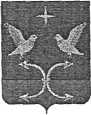 АДМИНИСТРАЦИЯ НЕЧАЕВСКОГО СЕЛЬСКОГО ПОСЕЛЕНИЯ КОРСАКОВСКОГО РАЙОНА ОРЛОВСКОЙ ОБЛАСТИПОСТАНОВЛЕНИЕ14.04.2023года                                                                                          № 8  д.НечаевоОтчёт об исполнении бюджета за 1 квар. 2023года.Заслушав информацию бухгалтера администрации Нечаевского сельского поселения Верзулову Ю.В. об исполнении бюджета Нечаевского сельского поселения за 1 квар. 2023 года, отметим, что доходная часть бюджета исполнена на 86.5%, при плане 510.3 тыс.руб., факт 441.4 тыс. руб.Расходная часть бюджета за 1 квар. 2023 год при плане 443.0 тыс.руб.  факт 442.1 исполнено 100 %.Согласно ст. 43 ч. 5 Положения о бюджетном процессе в Нечаевском сельском поселении постановляю:          1.Утвердить  отчёт  об исполнении  бюджета Нечаевского  сельского
поселения за 1 квар.  2023 года.          2.Направить  данное   постановление   в  Нечаевский   сельский  Совет
народных депутатов для информации.          3.Постановление разместить на официальном Интернет-сайте администрации Корсаковского района, сельские поселение.Глава НечаевскогоСельского поселения                                                                         С.А.Губский                                                                                                                                 Приложение к постановлению №8 от 14.04.2023год.            Сведения о численности муниципальных служащих и работников муниципальных учреждений, фактических  затрат на их содержание  за 1 квар.2023 год		ИСПОЛНЕНИЕ ДОХОДНОЙ ЧАСТИ  БЮДЖЕТА   НЕЧАЕВСКОГО  СЕЛЬСКОГО   ПОСЕЛЕНИЕЯ    ЗА 1 квар. 2023 год.ИСПОЛНЕНИЕ  РАСХОДНОЙ  ЧАСТИ   БЮДЖЕТА НЕЧАЕВСКОГО СЕЛЬСКОГО ПОСЕЛЕНИЯ   ЗА 1 квар. 2023 годДенежное содержание фактически за    2022годУтверждено штатных единиц по должностям  в штатном  расписании на отчетную дату на 01.04.2023г.Среднесписочная численность за отчетный период (человек)Работники органа местного самоуправления муниципальные служащие и работники замещающие должности, не являющиеся должностями муниципальной службы274.322Наименование доходовПланФакт%   исполн.Налог на доходы  физическ их лиц10.022.222.2Налог на имущество физ.лиц0.00.8Земельный  налог0.021.0Прочие  доходы               0.00.00Единый сель.налог110.07.10.7Госпошлина0.00.00Штрафы0,00.00Итого собственных доходов:120.0051.143.0Дотации250.8250.8100Дотация на сбаланс.бюджета120.0120.0100Субвенции  бюджетам поселений по первичному воинскому учету19.519.5100Иные межбюджетные трансферты0.00.00Возрат излишне уплаченных налогов0.0Итого безвозмездных поступлений:390.3390.3100ВСЕГО:510.3441.486.5Наименование расходов ПланФакт% испол.Общегосударст. Вопросы417.1416.2100    в т.ч.            глава162.6162.6100	Аппарат254.5253.6100                          резервный фонд0.00.0                     другие общегос.вопросы0.00.0Выборы0.00.0Передача полномочии0.00.0Исполнение перв.воинского учета10.210.2100Национальная экономики0.00.0Жилищное комуннальное хозяйства0.00.0100Культура15.715.7100Физическая культура и спорт00Пенсионное обеспечение0.00.0ИТОГО:443.0442.1100